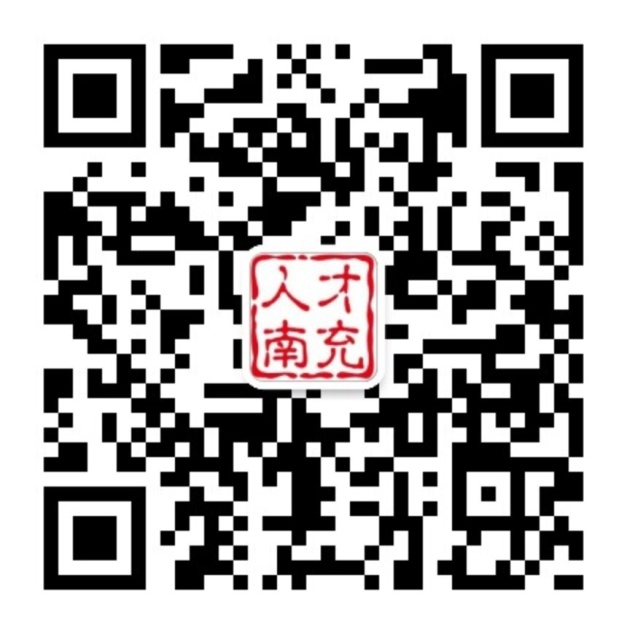 南充人才微信公众号